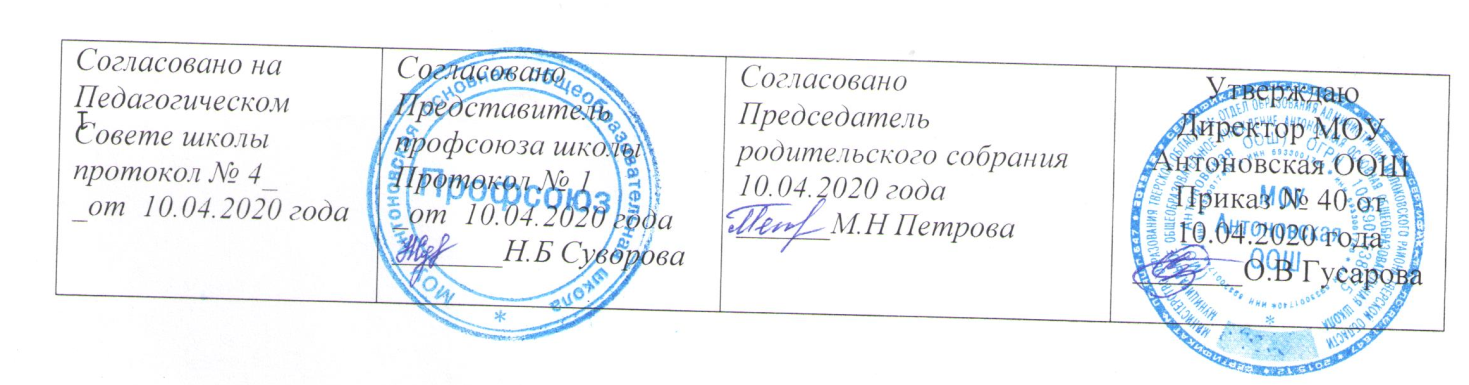 Положение
о регламенте предоставления характеристики обучающегося, справки об обучении в
МОУ Антоновская  ООШ.Общие положенияХарактеристика обучающегося - это документ, который  отражает  умственные и творческие способности ребенка, уровень его воспитанности, здоровье, привычки, социальную активность, индивидуальные особенности т.д.2. Требования к оформлению характеристикиХарактеристика обучающегося составляется классным руководителем или иным педагогом (специалистом службы индивидуального сопровождения обучающегося ОУ), подписывается и утверждается директором ОУ.Характеристика должна включать в себя только достоверную информацию о ребенке.В характеристике не допускается употребления слов и терминов, унижающих достоинства характеризуемого ученика.Язык излагаемого материала должен быть литературным, не допускающим двусмысленного восприятия.Характеристика обучающегося ОУ составляется в установленные законом сроки:по официальному запросу организаций – в течение 3 дней;по запросу родителей  или лиц, их заменяющих – в течение 5 дней.Справка о том, что ребенок является обучающимся школы выдается на основании заявления родителями ( законными представителями ) в трехдневный срок ( три рабочих дня) после обращения лично родителям,  выдается в руки заявителю или по доверенности.3. Условия выдачи характеристикиХарактеристика обучающегося выдается по запросу родителей или по требованию различных государственных служб и учреждений, осуществляющих контакт с образовательным учреждением в интересах ребенка (военкомата, учебного заведения, прокуратуры, суда, органа опеки, лечебных и профилактических учреждений, учреждений социальной защиты населения и т.д.).В заявлении или запросе должно быть указано основание, по которому образовательное учреждение обязано выдать характеристику ученику (переезд родителей, поступление ребенка в другое учебное заведение, по требованию военкомата и т.д.)Характеристика выдается лично в руки заявителю или по доверенности.Характеристика считается действительной только с подписью директора ОУ и печатью ОУ. 4. Содержание характеристики обучающегосяХарактеристика составляется строго в соответствии с методическими рекомендациями по составлению характеристики обучающегося  ОУ (приложение 1 к Положению).5. Ответственность за содержание характеристикиОтветственность за характеристику несут специалисты, составившие и подписавшие данный документ. 6. Обязанности сторон, имеющих отношение к характеристике6.1. Образовательное учреждение должно предоставить данный документ  в соответствии с требованиями к характеристике и срокам ее выдачи.6.2. Родители должны хранить этот документ (или копию документа) и использовать его только по назначению.Приложение 1 к Положениюо регламенте предоставления характеристики обучающегосяМОУ Антоновская ООШ.Методические рекомендации
по составлению характеристики обучающегосяПри составлении характеристики обучающегося необходимо указать следующие сведения:Фамилия, имя, отчество учащегося, дата рождения, класс, школа.Дата начала обучения в данном образовательном учреждении.Oтношение к учебе (позиция учителя, предпочтение какому предмету отдает ученик, по каким предметам не успевает, характер затруднений и т.д.).Индивидуальные особенности развития обучающегося (на основе материалов карты индивидуального развития обучающегося и беседы с психологом).Oтношение обучающегося к своим неудачам в обучении (безразлично, тяжело переживает, стремится преодолеть трудности или становится пассивным, теряет интерес к работе или проявляет усилия при преодолении учебных трудностей).Виды помощи, применяемые учителем для преодоления обнаруженных трудностей (усиление контроля и помощи при выполнении классных заданий, индивидуальные задания при фронтальной работе в классе, дополнительные коррекционные занятия после уроков, указания родителям, как помочь ребенку при выполнении заданий и т.д.).Работа ребенка в классе (может ли он активно работать, целенаправленно отвечать на вопросы, задавать вопросы в случае непонимания).Наличие пропусков занятий и их причина.Характеристика личности обучающегося (положительные и отрицательные стороны характера и личности).Состояние здоровья учащегося в зависимости от того, куда направляется характеристика (если в лечебное заведение или в военкомат, то указывается обязательно).Взаимоотношения обучающегося со сверстниками.Oтношение обучающегося к старшим.Наличие у обучающегося вредных привычек.Состав семьи и моральная атмосфера в семье.Наличие условий для занятий и отношение родителей к школе и ребенку.Досуг обучающегося (спортивные увлечения, музыка, книги, кружки и т.д.)